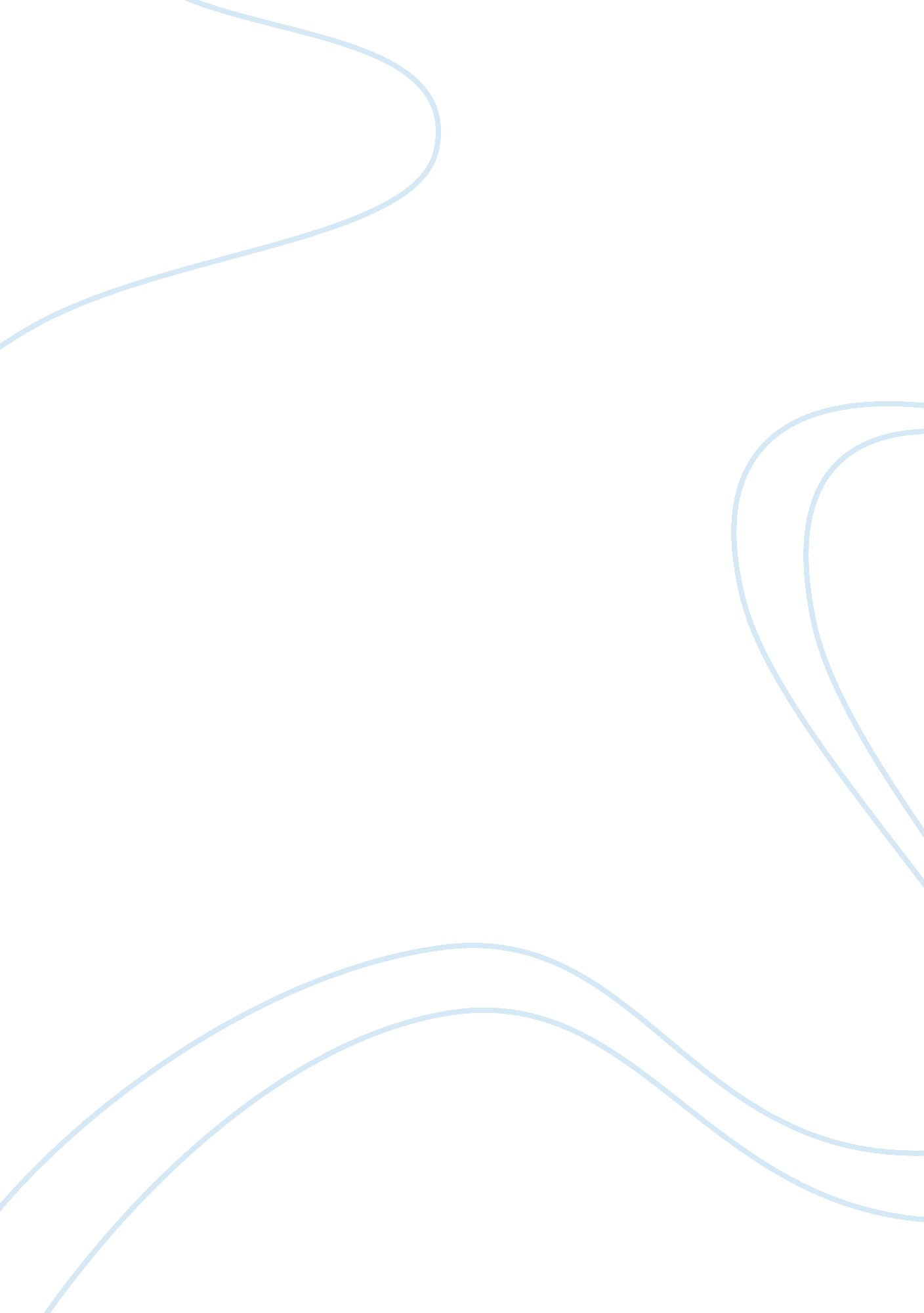 Computers effect on the worldTechnology, Computer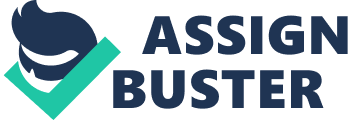 These are all things that we use regularly every day and If there had been no computer technology, we wouldn't have any of them. In 1975, there were only 50, 000 computers sold globally but in 2011, there were 355. 2 million computers sold (" Computer Sales Statistics"). 36 years and 305. 2 million computers later, our lives practically revolve around computers and technology salary to them (e. G. Smartness and tablets). There are many ways they affect how we live such as our Jobs, health, and socially. Therefore, as they've gained popularity, computers have had a big Impact on our dally lives. Firstly, when technology began to advance computers were Integrated Into many people's Jobs. Now, 62% of Americans use the Internet as a necessary part of their jobs (" Department of Commerce"). People such as doctors, scientists, businessmen, etc. Have greatly benefited from technological innovations such as the PC. Documents, accounts, and emails aren't easily lost. Charts, Proponents, and graphs can be made to present information. Laptops are portable and can be taken from place to place to continue work. In addition to Jobs, computers have also affected people's health. This popular technology is actually a major source of energy consumption. Not only that, they also contain harmful substances and when disposed of incorrectly, contribute to global warming. These substances include mercury, cadmium, lead, arsenic, beryllium, and other toxic into the ground. An estimated 70% of discarded computers and monitors will eventually end up in landfills despite many state's laws against it (" High-Tech Trash"). According to the U. S. Environmental Protection Agency, an approximate 30-40 million PC's will be thrown out in each of the next few years (High-Tech Trash"). The reason for this is because there are improved computers coming out constantly and many people would rather have a new one rather than an old and outdated one. Lastly, computers have changed the way people socialize. Now that there Is Twitter and Mainstream around to catch people up to date with what's going on In other's lives, there Isn't as much off need to meet up with them. Instead of hanging out with friends, one might stay Inside and watch movies. More than one-fifth of American kids, ages 8-18, have their own computer In their bedroom. Not only are they keeping people Inside and away from others, but it Is causing more people to be bullied. More than one-third of teens have received threats online (" Cyber Bullying Statistics"). Teens take advantage of the fact that they can send anonymous messages to vellums with ease Just to make people feel bad about themselves. In conclusion, computers have affected people's lives in a big way. It changed how people work, how people socialize, and even the environment. They have modified many aspects of our lives and often taken for granted. One can only imagine how different society would be without them. Computers effect on the world By Nicole_27 all things that we use regularly every day and if there had been no computer technology, we wouldn't have any of them. In 1975, there were only 50, 000 computers around computers and technology similar to them (e. G. Smartness and tablets). Therefore, as they've gained popularity, computers have had a big impact on our daily lives. Firstly, when technology began to advance computers were integrated into heir Jobs (" Department of Commerce"). People such as doctors, scientists, changed the way people socialize. Now that there is Twitter and Mainstream around to catch people up to date with what's going on in other's lives, there isn't as much of a inside and watch movies. More than one-fifth of American kids, ages 8-18, have their own computer in their bedroom. Not only are they keeping people inside and away from others, but it is causing more people to be bullied. 